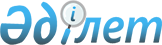 Об определении мест для размещения агитационных печатных материалов, предоставлении помещений для встреч с избирателями
					
			Утративший силу
			
			
		
					Постановление акимата Атбасарского района Акмолинской области от 25 августа № а-8/361. Зарегистрировано Департаментом юстиции Акмолинской области 9 сентября 2014 года № 4343. Утратило силу постановлением акимата Атбасарского района Акмолинской области от 25 апреля 2019 года № а-4/173
      Сноска. Утратило силу постановлением акимата Атбасарского района Акмолинской области от 25.04.2019 № а-4/173 (вводится в действие со дня официального опубликования).

      Примечание РЦПИ.

      В тексте документа сохранена пунктуация и орфография оригинала.
      В соответствии с Конституционным законом Республики Казахстан от 28 сентября 1995 года "О выборах в Республике Казахстан", Законом Республики Казахстан от 23 января 2001 года "О местном государственном управлении и самоуправлении в Республике Казахстан", акимат Атбасарского района ПОСТАНОВЛЯЕТ:
      1. Определить совместно с Атбасарской районной избирательной комиссией места для размещения агитационных печатных материалов согласно приложению 1.
      2. Предоставить кандидатам на договорной основе помещения для встреч с избирателями согласно приложению 2.
      3. Контроль за исполнением настоящего постановления возложить на заместителя акима района Бекмаганбетову Ш.Е.
      4. Настоящее постановление акимата района вступает в силу со дня государственной регистрации в Департаменте юстиции Акмолинской области и вводится в действие со дня официального опубликования.
      "СОГЛАСОВАНО" Места для размещения агитационных печатных материалов
      Сноска. Приложение 1 с изменениями, внесенными постановлениями акимата Атбасарского района Акмолинской области от 27.01.2016 № а-1/26 (вводится в действие со дня официального опубликования); от 14.02.2017 № а-2/44 (вводится в действие со дня официального опубликования); от 27.03.2017 № а-3/92 (вводится в действие со дня официального опубликования); от 11.07.2017 № а-7/262 (вводится в действие со дня официального опубликования); от 19.04.2018 № а-4/152 вводится в действие со дня официального опубликования). Помещения для встреч с избирателями на договорной основе
      Сноска. Приложение 2 с изменениями, внесенными постановлениями акимата Атбасарского района Акмолинской области от 27.01.2016 № а-1/26 (вводится в действие со дня официального опубликования); от 14.02.2017 № а-2/44 (вводится в действие со дня официального опубликования); от 27.03.2017 № а-3/92 (вводится в действие со дня официального опубликования); от 11.07.2017 № а-7/262 (вводится в действие со дня официального опубликования); от 19.04.2018 № а-4/152 вводится в действие со дня официального опубликования).
					© 2012. РГП на ПХВ «Институт законодательства и правовой информации Республики Казахстан» Министерства юстиции Республики Казахстан
				
      Аким Атбасарского района

А.Никишов

      Председатель
Атбасарской районной
избирательной комиссии

Т.Боранбаев

      Директор коммунального
государственного учреждения
"Индустриально-технический
колледж № 1 город Атбасар,
Атбасарский район" Управления
образования Акмолинской области

З.Аскарова

      Директор коммунального
государственного учреждения
"Аграрно-технический колледж
№ 11 город Атбасар,
Атбасарский район"
Управления образования
Акмолинской области

Г.Литвинова

      Директор государственного
казенного коммунального предприятия
"Атбасарская детско-юношеская
спортивная школа" при
управлении физической культуры
и спорта Акмолинской области

А.Жаксылыков

      Главный врач государственного
коммунального казенного предприятия
"Атбасарский межрайонный
противотуберкулезный диспансер"
Управления здравоохранения
Акмолинской области

З.Шаубаев
Приложение 1
к постановлению акимата
Атбасарского района
от 25 августа 2014 года
№ а-8/361
№
Места для размещения агитационных печатных материалов
1.
Город Атбасар, улица Женис, стенд у здания № 88 коммунального государственного учреждения "Средняя школа № 1 отдела образования Атбасарского района".
2.
Город Атбасар, улица Макарина, стенд у здания № 24 коммунального государственного учреждения "Средняя школа № 4 города Атбасар отдела образования Атбасарского района".
3.
Город Атбасар, улица Ш.Уалиханова, стенд у здания № 11 индивидуального предпринимателя "Быцань С.И.".
4.
Город Атбасар, улица Х.Кошанбаева, стенд у здания № 94 коммунального государственного учреждения "Средняя школа № 8 города Атбасар отдела образования Атбасарского района".
5.
Город Атбасар, Микрорайон № 1, стенд у здания № 3 коммунального государственного учреждения "Средняя школа № 3 города Атбасар отдела образования Атбасарского района".
6.
Город Атбасар, улица Агыбай батыра, стенд у здания № 26 государственного коммунального казенного предприятия "Атбасарский районный дом культуры" при отделе культуры и развития языков Атбасарского района.
7.
Город Атбасар, улица Х.Кошанбаева, стенд у здания № 102 государственного коммунального казенного предприятия "Атбасарская детско-юношеская спортивная школа" при управлении физической культуры и спорта Акмолинской области.
8.
Город Атбасар, улица Казахстанская, стенд у здания № 1 государственного коммунального предприятия на праве хозяйственного ведения "Атбасар су" при акимате Атбасарского района.
9.
Город Атбасар, улица Т.Рыскулова, стенд у здания № 84 коммунального государственного учреждения "Агротехнический колледж № 11 город Атбасар, Атбасарский район" управления образования Акмолинской области.
10.
Город Атбасар, улица Озерная, стенд у здания № 18 коммунального государственного учреждения "Средняя школа № 5 города Атбасар отдела образования Атбасарского района".
11.
Город Атбасар, улица Мира, стенд у здания № 5 коммунального государственного учреждения "Средняя школа № 6 города Атбасар отдела образования Атбасарского района".
12.
Город Атбасар, Микрорайон № 1, стенд у здания № 12/1 коммунального государственного учреждения "Индустриально-технический колледж № 1 город Атбасар, Атбасарский район" управления образования Акмолинской области.
13.
город Атбасар, улица Лука Белаш, стенд у здания № 37 государственного коммунального казенного предприятия "Атбасарский межрайонный противотуберкулезный диспансер" при управлении здравоохранения Акмолинской области.
14.
Село Покровка, улица Жастар, стенд у здания № 6 государственного учреждения "Покровская средняя школа отдела образования Атбасарского района".
15.
Село Полтавка, улица Школьная, стенд у здания № 1 коммунального государственного учреждения "Полтавская средняя школа отдела образования Атбасарского района".
16.
16. Село Титовка, улица Достык, стенд у здания № 22/2 товарищества с ограниченной ответственностью "Полтавка-2".
17.
Село Борисовка, улица Бейбитшилик, стенд у здания № 40 государственного коммунального казенного предприятия "Атбасарский районный дом культуры" при отделе культуры и развития языков Атбасарского района.
18.
Село Садовое, улица Ыбрая Алтынсарина, стенд у здания № 1а коммунального государственного учреждения "Садовая основная школа отдела образования Атбасарского района".
19.
Село Новосельское, улица Мадениет, стенд у здания № 25 спортивного комплекса коммунального государственного учреждения "Новосельская средняя школа отдела образования Атбасарского района".
20.
Село Шуйское, улица имени Михаила Довжика, стенд у здания № 12 автоматической телефонной станции товарищества с ограниченной ответственностью "Шуйское-XXI".
21.
Село Бастау, улица Байгара, стенд у здания № 32 государственного коммунального казенного предприятия "Атбасарский районный дом культуры" при отделе культуры и развития языков Атбасарского района.
22.
Село Мариновка, улица Женис, стенд у здания № 69 государственного коммунального казенного предприятия "Атбасарский районный дом культуры" при отделе культуры и развития языков Атбасарского района.
23.
Станция Адыр, улица Ыбрая Алтынсарина, стенд у здания № 1 коммунального государственного учреждения "Адырская основная школа отдела образования Атбасарского района".
24.
Село Бейса Хазирета, улица Орталык, стенд у здания № 19/1 товарищества с ограниченной ответственностью "Амантай".
25.
Село Тельмана, улица Ленина, стенд у здания № 1 государственного коммунального казенного предприятия "Атбасарский районный дом культуры" при отделе культуры и развития языков Атбасарского района.
26.
Село Поповка, улица Женис, стенд у здания № 24а государственного коммунального казенного предприятия "Атбасарский районный дом культуры" при отделе культуры и развития языков Атбасарского района.
27.
Село Тимашевка, улица Орталык, стенд у здания № 49 товарищества с ограниченной ответственностью "Сарбас".
28.
Село Калиновка, улица Енбек, стенд у здания № 1 государственного учреждения "Родионовская основная школа отдела образования Атбасарского района".
29.
Село Магдалиновка, улица Орталык, стенд у здания № 43 государственного учреждения "Магдалиновская начальная школа отдела образования Атбасарского района".
30.
Село Хрящевка, улица Школьная, стенд у здания № 28 государственного учреждения "Хрящевская начальная школа отдела образования Атбасарского района".
31.
Село Сергеевка, улица Кокше, стенд у здания № 17 государственного коммунального казенного предприятия "Атбасарский районный дом культуры" при отделе культуры и развития языков Атбасарского района.
32.
Село Ащиколь, улица Женис, стенд у здания № 6 товарищества с ограниченной ответственностью "Ермек-Агро".
33.
Село Самарка, улица Мектеп, стенд у здания № 14 государственного коммунального учреждения "Самарская основная школа акимата Атбасарского района".
34.
Село Акана Курманова, улица Пионерская, стенд у здания № 11 коммунального государственного учреждения "Ново-Самарская средняя школа отдела образования Атбасарского района".
35.
Село Караколь, улица Школьная, стенд у здания № 11 государственного учреждения "Каракольская начальная школа отдела образования Атбасарского района".
36.
Село Новомариновка, улица Целинная, стенд у здания № 5 государственного учреждения "Новомариновская основная школа отдела образования Атбасарского района".
37.
Село Сочинское, стенд на территории центральной площади.
38.
Село Сепе, улица Тауелсиздик, стенд у здания № 3 товарищества с ограниченной ответственностью "Сепе-1".
39.
Село Есенгельды, улица Тын, стенд у здания № 32 государственного учреждения "Есенгельдинская средняя школа отдела образования Атбасарского района".Приложение 2
к постановлению акимата
Атбасарского района
от 25 августа 2014 года
№ а-8/361
№
Адрес помещений для встреч с избирателями
1.
Город Атбасар, улица Казахстанская, 1, актовый зал здания государственного коммунального предприятия на праве хозяйственного ведения "Атбасар су" при акимате Атбасарского района.
2.
Город Атбасар, улица Женис, 88, актовый зал коммунального государственного учреждения "Средняя школа № 1 отдела образования Атбасарского района".
3.
Город Атбасар, улица Агыбай батыра, 26 а, актовый зал государственного учреждения "Централизованная библиотечная система" отдела культуры и развития языков Атбасарского района.
4.
Село Борисовка, улица имени Бейбитшилик, 38/1, клуб товарищества с ограниченной ответственностью "Аграрное".
5.
Село Есенгельды, улица Бейбитшилик, 26, зал культурно-развлекательного центра товарищества с ограниченной ответственностью "Ладыженка".
6.
Село Шуйское, улица Стадионная, 2, зрительный зал Дома культуры государственного коммунального казенного предприятия "Атбасарский районный дом культуры" при отделе культуры и развития языков Атбасарского района.
7.
Село Мариновка, улица Женис, 65, актовый зал здания товарищества с ограниченной ответственностью "Амантай".
8.
Село Бейса-Хазирета, улица Орталык, 17, кабинет государственного учреждения "Бейсхазретская основная школа отдела образования Атбасарского района".
9.
Станция Адыр, улица Ыбрая Алтынсарина, 1, актовый зал коммунального государственного учреждения "Адырская основная школа отдела образования Атбасарского района".
10.
Село Бастау, улица Байгара, 35, зрительный зал Дома культуры государственного коммунального казенного предприятия "Атбасарский районный дом культуры" при отделе культуры и развития языков Атбасарского района.
11.
Село Новосельское, улица Женис, 17, актовый зал коммунального государственного учреждения "Новосельская средняя школа отдела образования Атбасарского района".
12.
Село Акана Курманова, улица Пионерская, 11, фойе второго этажа коммунального государственного учреждения "Ново-Самарская средняя школа отдела образования Атбасарского района".
13.
Село Покровка, улица Жастар, 6, актовый зал государственного учреждения "Покровская средняя школа отдела образования Атбасарского района".
14.
Село Садовое, улица Ыбрая Алтынсарина, 1а, фойе коммунального государственного учреждения "Садовая основная школа отдела образования Атбасарского района".
15.
Село Полтавка, улица Центральная, 41, зрительный зал Дома культуры государственного коммунального казенного предприятия "Атбасарский районный дом культуры" при отделе культуры и развития языков Атбасарского района.
16.
16. Село Титовка, улица Достык, 22/2, зал здания товарищества с ограниченной ответственностью "Полтавка-2".
17.
Село Сепе, улица Орталык, 9, актовый зал здания товарищества с ограниченной ответственностью "Сепе-1".
18.
Село Сергеевка, улица Кокше, 17, зрительный зал Дома культуры государственного коммунального казенного предприятия "Атбасарский районный дом культуры" при отделе культуры и развития языков Атбасарского района.
19.
Село Самарка, улица Есиль, 1, зрительный зал клуба государственного коммунального казенного предприятия "Атбасарский районный дом культуры" при отделе культуры и развития языков Атбасарского района.
20.
Село Сочинское, улица Бейбитшилик, 18, зрительный зал Дома культуры товарищества с ограниченной ответственностью "Сочинское".
21.
Село Тельмана, улица Абая, 1а, актовый зал коммунального государственного учреждения "Тельманская средняя школа отдела образования Атбасарского района".
22.
Село Поповка, улица Женис, 24а, зрительный зал клуба государственного коммунального казенного предприятия "Атбасарский районный дом культуры" при отделе культуры и развития языков Атбасарского района.
23.
Село Новомариновка, улица Женис, 3, зал культурно-развлекательного центра товарищества с ограниченной ответственностью "Атбасарская нива".
24.
Село Тимашевка, улица Гагарина, 1, актовый зал коммунального государственного учреждения "Тимашевская средняя школа отдела образования Атбасарского района".
25.
Село Калиновка, улица Енбек, 1, спортивный зал государственного учреждения "Родионовская основная школа отдела образования Атбасарского района".